13 сентября 2014 гСибирский Фестиваль Бега.XVII Полумарафон Александра Раевича в Новосибирске.Побежим вместе!Организаторы:Региональная общественная организация «Федерация легкой атлетики Новосибирской области», Дирекция Сибирского Фестиваля Бега, Департамент физической культуры и спорта Новосибирской области, Управление физической культуры и спорта мэрии города Новосибирска.Главный судья соревнований:Перлов Андрей Борисович, олимпийский чемпион.Задачи фестиваля:Фестиваль бега проводится в целях пропаганды здорового образа жизни, привлечения населения к занятиям физической культурой и спортом, а также для стимулирования развития легкой атлетики в г. Новосибирске и Новосибирской области, укрепления здоровья и повышение работоспособности населения, повышения спортивного мастерства среди любителей бега и спортсменов и выявления сильнейших спортсменов и лучших спортивных коллективов города Новосибирска Новосибирской области.Немаловажной задачей мероприятия также является укрепление связей между спортсменами городов России, стран ближнего и дальнего зарубежья. Традиционно фестиваль объединяет бегунов самых разных возрастов, профессий не только из Новосибирска и области, но и из других городов России.Побежим вместе!Развитие спорта и забота о здоровье горожан – один из основных элементов жизни нашего города. Сибирский Фестиваль Бега давно стал семейным праздником. Новосибирцы гордятся своей историей и с удовольствием посещают городские события. Приходят с родителями, друзьями, детьми – не только посмотреть, но и посоревноваться, проверить свои силы, выносливость или просто принять участие!  Это не только состязание профессионалов, но и массовое участие любителей бега, энтузиастов, детей, пенсионеров, бегунов всех возрастов - всех, кому близка идея здорового образа жизни.Сибирский Фестиваль Бега за годы проведения вырос до масштабного российского проекта. Программа спортивного праздника разнообразна и рассчитана на весь день: официальное открытие Фестиваля, спортивная программа, состоящая из забегов на дистанции 1500 м., 3600 м., 21097,5 м, «детский» забег 1500 м., уникальный и трогательный «Чемпионат ползунков». Особое место в программе мероприятия занимает участие «Команды Первых» - бегут и владельцы компаний, и бизнесмены, и первые лица города и области. Закончится день награждением, которое в этом году пройдет в Доме Ленина, а также поздравительной праздничной программой.«Фирменная фишка» Сибирского Фестиваля Бега – корпоративные забеги. Как показывает практика прошлых лет, это стильно, весело и здорово работает на сплочение коллектива!Ждем всех любителей бега, профессионалов-марафонцев, энтузиастов здорового образа жизни на нашем спортивном празднике 13 сентября на площади Ленина!Программа Сибирского Фестиваля Бега:10:00 - Начало мероприятия10:40 - 10:55 Официальная церемония открытия ФестиваляДистанции массовых забегов:11:00 - старт забега на 1500 метров для девочек 2000 г.р. и моложе.11:20 - старт забега на 1500 метров для мальчиков 2000 г.р. и моложе.11:45 - старт забега на 3600 метров на роликовых коньках для всех желающих.12:05 - старт забега на 3600 метров для девушек 1997-1999 г.р.12:20 - старт забега на 3600 метров для юношей 1997-1999 г.р.12:40 - старт забега на 3600 метров для всех желающих.ХVII Новосибирский полумарафон Александра Раевича:13:00 - старт забега на дистанцию 21097,5 м для женщин.13:07 - старт забега на дистанцию 21097,5 м для мужчин.13:09 - старт экидена (эстафета на дистанции 21097,5 м).Мужские и женские команды из шести человек.Этапы: 3597,5м + 3500м + 3500м + 3500м + 3500м + 3500м.В экидене участвуют:− команды юношей и девушек 1997 г.р. и моложе;− команды мужчин и женщин 1996 г.р. и старше.Поползем вместе!12:00 – возле Оперного Театра стартует единственный и неповторимый забегПолзунковПраздничная программа:13:15 – 13:55 - Церемония награждения победителей и призеров на дистанциях1500 м, 3600 м, забега на роликах.Основная церемония награждения и культурная программа:17:00 - 19:00 -Подробнее о программе Фестиваля: www.marafon.nsk.ru.Телефон для справок: +7 (383) 310-69-08Аккредитация СМИ:По вопросам аккредитации на мероприятия Сибирского Фестиваля Бега, организации интервью, а также для получения любой информации для СМИ, пожалуйста, обращайтесь в пресс-центр дирекции Сибирского Фестиваля Бега по телефону:+7 (913) 940-74-69Татьяна Сапрыкина: sfb.nsk@mail.ruПобежим вместе!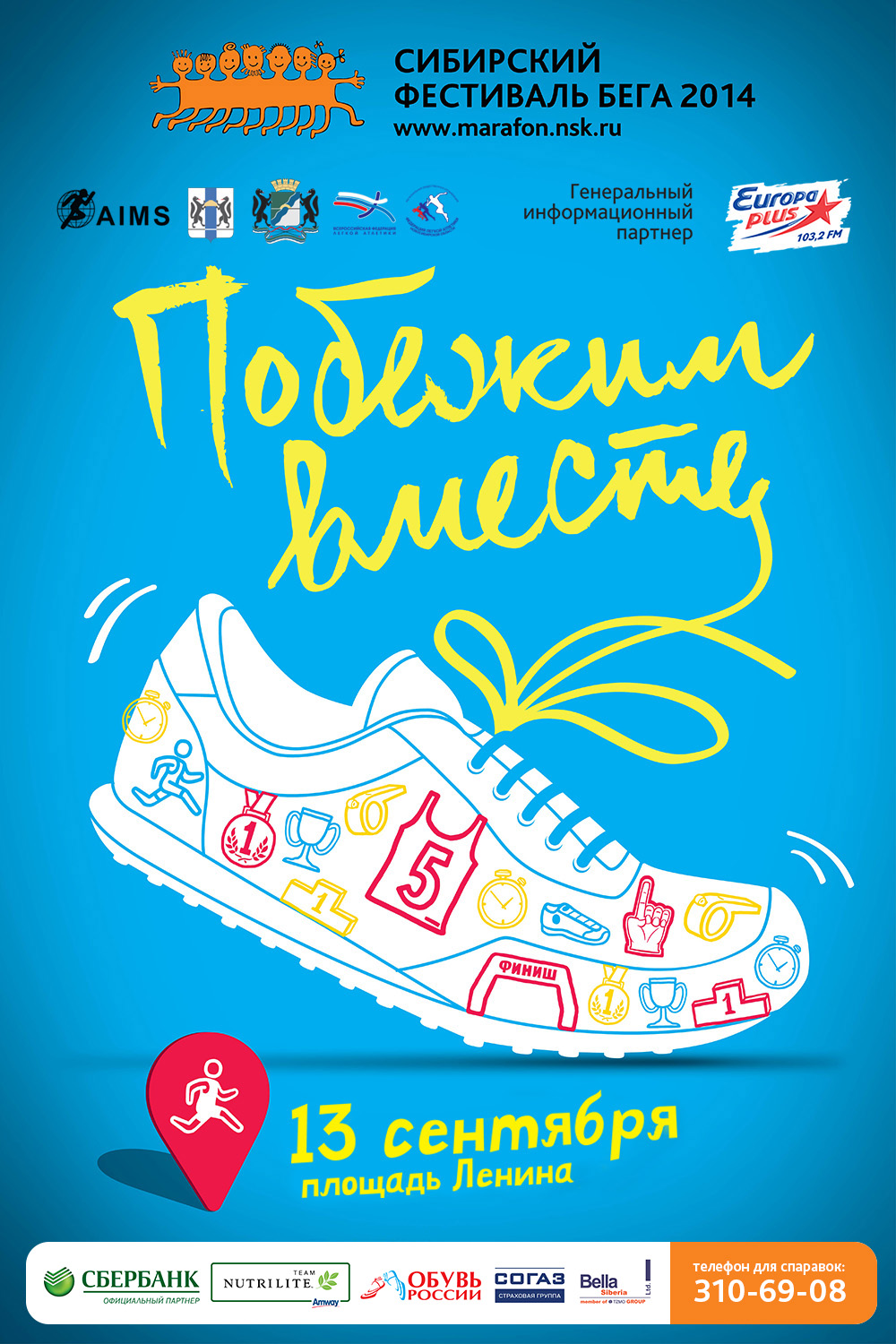 